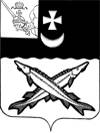 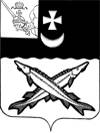 АДМИНИСТРАЦИЯ БЕЛОЗЕРСКОГО  МУНИЦИПАЛЬНОГО ОКРУГА  ВОЛОГОДСКОЙ  ОБЛАСТИП О С Т А Н О В Л Е Н И ЕОт 26.10.2023  № 1335О внесении изменений в постановление администрации округа от 20.01.2023 № 82В соответствии с Порядком разработки, реализации и оценки эффективности муниципальных программ Белозерского муниципального округа, утвержденным постановлением администрации округа от 25.04.2023 № 519, постановлением администрации района от 17.10.2022 № 370 «Об утверждении Перечня муниципальных программ Белозерского муниципального округа на 2023-2027 годы» (с учетом последующих изменений и дополнений), на основании Устава округаПОСТАНОВЛЯЮ:1. Внести в муниципальную программу «Формирование современной городской среды на территории Белозерского муниципального округа на 2023-2030 годы», утвержденную постановлением администрации округа от 20.01.2023 № 82 следующие изменения:1.1. В паспорте программы  раздел объемы бюджетных ассигнований  изложить в 	следующей редакции:  1.2. Приложение № 1 «Ресурсное обеспечение реализации муниципальной программы за счет средств бюджета округа (тыс. руб.)» к муниципальной программе «Формирование современной городской среды на территории Белозерского муниципального округа» на 2023-2030 годы  изложить  в новой редакции согласно приложению № 1 к настоящему постановлению.1.3. Приложение № 2 «Прогнозная (справочная) оценка расходов федерального, областного бюджетов, бюджетов муниципальных образований района, бюджетов государственных внебюджетных фондов, юридических лиц на реализацию целей муниципальной программы» к муниципальной программе «Формирование современной городской среды на территории Белозерского муниципального округа» на 2023-2030 годы  изложить в новой редакции согласно приложению № 2 к настоящему постановлению.1.4. Приложение № 3 «План реализации Программы  Формирование современной городской среды на территории Белозерского муниципального округа  на 2023-2030 годы» к муниципальная программе «Формирование современной городской среды на территории Белозерского муниципального округа» на 2023-2030 годы  изложить  в новой редакции согласно приложению № 3  к настоящему постановлению.2. Настоящее постановление подлежит опубликованию в газете «Белозерье» и размещению на официальном сайте Белозерского муниципального округа в информационно-телекоммуникационной сети «Интернет».Первый заместительглавы округа 								А.В.ЛебедевПриложение № 1 к постановлению администрации округа  от 26.10.2023  № 1335«Приложение №1 к Муниципальная программа «Формирование современной городской среды на территории Белозерского муниципального округа» на 2023-2030 годыРесурсное обеспечение реализации муниципальной программыза счет средств бюджета округа (тыс. руб.)																		.»Приложение № 2 к постановлению администрации округа  от 26.10.2023  № 1335«Приложение №2 к Муниципальная программа «Формирование современной городской среды на территории Белозерского муниципального округа» на 2023-2030 годыПрогнозная (справочная) оценка расходов федерального,областного бюджетов, бюджета округа, бюджетов государственных внебюджетных фондов,юридических лиц на реализацию целей муниципальной программы<1> Здесь и далее в таблице бюджет  муниципального округа указывается в соответствии с ресурсным обеспечением реализации муниципальной программы округа (подпрограммы муниципальной программы округа) за счет средств бюджета муниципального округа.<2> Здесь и далее в приложении юридические лица - акционерные общества с муниципальным участием, иные организации, индивидуальные предприниматели и физические лица.																		.»Приложение № 3 к постановлению администрации округа  от 26.10.2023  № 1335«Приложение № 3 к Муниципальная программа «Формирование современной городской среды на территории Белозерского муниципального округа» на 2023-2030 годыПлан реализации Программы  Формирование современной городской среды на территории Белозерского муниципального округа  на 2023-2030 годы																		.»Объем бюджетных ассигнованийОбщий объем средств на реализацию программы –16 811,8 тыс. рублей, в том числе:2023 год –  10 054,7 тыс. рублей;2024 год – 6 757,1 тыс. рублей;2025 год – 0 рублей;2026 год – 0 рублей2027 год – 0 рублей2028 год – 0 рублей2029 год – 0 рублей2030 год – 0 рублейиз них:средства федерального бюджета –7 264,6 тыс. рублей, в том числе:2023 год –  3 451,5 тыс. рублей;2024 год –  3 813,1 тыс. рублей;2025 год –  0 рублей;2026 год –  0 рублей2027 год –  0 рублей2028 год –  0 рублей2029 год –  0 рублей2030 год –  0 рублейсредства областного бюджета –7087,4 тыс. рублей, в том числе:2023 год –  4 819,2 тыс. рублей;2024 год – 2 268,2 тыс. рублей;2025 год –  0 рублей;2026 год – 0 рублей2027 год – 0 рублей2028 год – 0 рублей2029 год – 0 рублей2030 год – 0 рублейсредства бюджета округа  –2 459,8 тыс. рублей, в том числе:2023 год – 1 784,0 тыс. рублей;2024 год – 675,8 тыс. рублей;2025 год –  0 рублей;2026 год – 0  рублей2027 год –  0 рублей2028 год –  0 рублей2029 год –  0  рублей2030 год –  0 рублейПрограмма разработана при условии ежегодной корректировки финансирования мероприятий в соответствии с утвержденными бюджетамиОтветственный исполнитель, соисполнители, участникиРасходы (тыс. руб.), годыРасходы (тыс. руб.), годыРасходы (тыс. руб.), годыРасходы (тыс. руб.), годыРасходы (тыс. руб.), годыРасходы (тыс. руб.), годыРасходы (тыс. руб.), годыРасходы (тыс. руб.), годыОтветственный исполнитель, соисполнители, участники20232024202520262027202820292030123456789всего1 784,0675,8000000ответственный исполнитель муниципальной программыАдминистрация Белозерского муниципального округа99,131,2000000Территориального управления «Белозерское» администрации Белозерского муниципального округа1 684,9644,6000000Источник финансового обеспеченияОценка расходов (тыс. руб.), годыОценка расходов (тыс. руб.), годыОценка расходов (тыс. руб.), годыОценка расходов (тыс. руб.), годыОценка расходов (тыс. руб.), годыОценка расходов (тыс. руб.), годыОценка расходов (тыс. руб.), годыОценка расходов (тыс. руб.), годыИсточник финансового обеспечения20232024202520262027202820292030123456789Всего10 054,76757,1000000Бюджет округа <1>1 784,0 675,8000000Федеральный бюджет3 451,53813,1000000Областной бюджет4 819,22268,2000000государственные внебюджетные фонды--------юридические лица <2>--------№Наименование основных мероприятий Ответственный исполнитель (Ф.И.О., должность)СрокСрокОжидаемый непосредственный результат (краткое описание)Финансирование (тыс. руб.)Финансирование (тыс. руб.)Финансирование (тыс. руб.)№Наименование основных мероприятий Ответственный исполнитель (Ф.И.О., должность)начала реализацииокончания реализацииОжидаемый непосредственный результат (краткое описание)202320242025123456789мероприятие 1 «Формирование комфортной городской среды в части благоустройства дворовых и общественных территорий и пространств»мероприятие 1 «Формирование комфортной городской среды в части благоустройства дворовых и общественных территорий и пространств»мероприятие 1 «Формирование комфортной городской среды в части благоустройства дворовых и общественных территорий и пространств»мероприятие 1 «Формирование комфортной городской среды в части благоустройства дворовых и общественных территорий и пространств»мероприятие 1 «Формирование комфортной городской среды в части благоустройства дворовых и общественных территорий и пространств»мероприятие 1 «Формирование комфортной городской среды в части благоустройства дворовых и общественных территорий и пространств»мероприятие 1 «Формирование комфортной городской среды в части благоустройства дворовых и общественных территорий и пространств»мероприятие 1 «Формирование комфортной городской среды в части благоустройства дворовых и общественных территорий и пространств»мероприятие 1 «Формирование комфортной городской среды в части благоустройства дворовых и общественных территорий и пространств»1.1. Благоустройство дворовых территорий1.1. Благоустройство дворовых территорий1.1. Благоустройство дворовых территорий1.1. Благоустройство дворовых территорий1.1. Благоустройство дворовых территорий1.1. Благоустройство дворовых территорий1.1. Благоустройство дворовых территорий1.1. Благоустройство дворовых территорий1.1. Благоустройство дворовых территорий1.1.1.Выполнение работ по благоустройству территории дворовой территории по адресу: г. Белозерск, ул. III-го Интернационала, д.83Территориальное управление «Белозерское» администрации Белозерского муниципального округа01.01.202331.12.2023Увеличение количества благоустроенных дворовых территорий5 490,7001.1.2.Выполнение работ по благоустройству территории дворовой территории по адресу: г. Белозерск, ул. III-го Интернационала, д.85Территориальное управление «Белозерское» администрации Белозерского муниципального округа01.01.202431.12.2024Увеличение количества благоустроенных дворовых территорий05 889,401.1.3.Разработка проектно-сметной документации по благоустройству дворовых территорийТерриториальное управление «Белозерское» администрации Белозерского муниципального округа01.01.202331.12.2026Увеличение количества благоустроенных дворовых и общественных территорий220,0001.2. Благоустройство общественных территорий и пространств1.2. Благоустройство общественных территорий и пространств1.2. Благоустройство общественных территорий и пространств1.2. Благоустройство общественных территорий и пространств1.2. Благоустройство общественных территорий и пространств1.2. Благоустройство общественных территорий и пространств1.2. Благоустройство общественных территорий и пространств1.2. Благоустройство общественных территорий и пространств1.2. Благоустройство общественных территорий и пространств1.2.1.Выполнение работ по благоустройству территории у памятника «Воину - освободителю» в д. ГлушковоАдминистрация Белозерского муниципального округа01.01.202331.12.2023Увеличение количества благоустроенных общественных территорий290,9001.2.2.Выполнение работ по благоустройству площади у памятного знака Братьям Шамариным в г. БелозерскеТерриториальное управление «Белозерское» администрации Белозерского муниципального округа01.01.202331.12.2023Увеличение количества благоустроенных общественных пространств2399,2001.2.3Выполнение работ по благоустройству территории городского пляжаТерриториальное управление «Белозерское» администрации Белозерского муниципального округа01.01.202431.12.2026Увеличение количества благоустроенных общественных территорий0312,101.2.4.Разработка проектно-сметной документации по благоустройству общественных территорийАдминистрация Белозерского муниципального округа01.01.202331.12.2026Увеличение количества благоустроенных общественных территорий53,01.2.5.Разработка проектно-сметной документации по благоустройству общественных пространств и территорийТерриториальное управление «Белозерское» 01.01.202331.12.2026Увеличение количества благоустроенных общественных пространств и территорий575,01.2.6Дополнительные работы по благоустройству Парка имени Героя Советского Союза И.П. МалоземоваТерриториальное управление «Белозерское» администрации Белозерского муниципального округа01.01.202331.12.2023Увеличение количества благоустроенных общественных пространств453,31.2.7Приобретение и установка информационных табличекАдминистрация Белозерского муниципального округа01.01.202331.12.2023Увеличение количества благоустроенных общественных пространств17,01.3. Выполнение работ по цифровизации городского хозяйства»1.3. Выполнение работ по цифровизации городского хозяйства»1.3. Выполнение работ по цифровизации городского хозяйства»1.3. Выполнение работ по цифровизации городского хозяйства»1.3. Выполнение работ по цифровизации городского хозяйства»1.3. Выполнение работ по цифровизации городского хозяйства»1.3. Выполнение работ по цифровизации городского хозяйства»1.3. Выполнение работ по цифровизации городского хозяйства»1.3. Выполнение работ по цифровизации городского хозяйства»1.3.1.Выполнение мероприятий по цифровизации городского хозяйстваТерриториальное управление «Белозерское» администрации округа01.01.202331.12.2027Увеличение количества благоустроенных общественных территорий555,6555,60мероприятие 1.4. «Инвентаризация дворовых территорий, территорий общего пользования» мероприятие 1.4. «Инвентаризация дворовых территорий, территорий общего пользования» мероприятие 1.4. «Инвентаризация дворовых территорий, территорий общего пользования» мероприятие 1.4. «Инвентаризация дворовых территорий, территорий общего пользования» мероприятие 1.4. «Инвентаризация дворовых территорий, территорий общего пользования» мероприятие 1.4. «Инвентаризация дворовых территорий, территорий общего пользования» мероприятие 1.4. «Инвентаризация дворовых территорий, территорий общего пользования» мероприятие 1.4. «Инвентаризация дворовых территорий, территорий общего пользования» мероприятие 1.4. «Инвентаризация дворовых территорий, территорий общего пользования» 1.4.1.----Инвентаризация территорий в целях формирования адресного перечня общественных территорий, нуждающихся в благоустройстве000мероприятие 1.5. «Расширение механизмов вовлечения граждан и организаций в реализацию мероприятий по благоустройству дворовых территорий, территорий общего пользования» мероприятие 1.5. «Расширение механизмов вовлечения граждан и организаций в реализацию мероприятий по благоустройству дворовых территорий, территорий общего пользования» мероприятие 1.5. «Расширение механизмов вовлечения граждан и организаций в реализацию мероприятий по благоустройству дворовых территорий, территорий общего пользования» мероприятие 1.5. «Расширение механизмов вовлечения граждан и организаций в реализацию мероприятий по благоустройству дворовых территорий, территорий общего пользования» мероприятие 1.5. «Расширение механизмов вовлечения граждан и организаций в реализацию мероприятий по благоустройству дворовых территорий, территорий общего пользования» мероприятие 1.5. «Расширение механизмов вовлечения граждан и организаций в реализацию мероприятий по благоустройству дворовых территорий, территорий общего пользования» мероприятие 1.5. «Расширение механизмов вовлечения граждан и организаций в реализацию мероприятий по благоустройству дворовых территорий, территорий общего пользования» мероприятие 1.5. «Расширение механизмов вовлечения граждан и организаций в реализацию мероприятий по благоустройству дворовых территорий, территорий общего пользования» мероприятие 1.5. «Расширение механизмов вовлечения граждан и организаций в реализацию мероприятий по благоустройству дворовых территорий, территорий общего пользования» 1.5.1.----Создание условий для вовлечения граждан и организаций в реализацию мероприятий по благоустройству общественных территорий000Итого:Итого:Итого:Итого:Итого:Итого:10 054,76 757,10